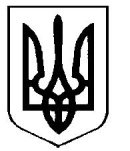 УкраїнаВерховинська селищна рада Верховинського району Івано-Франківської областівосьмого скликання двадцять шоста   сесія РІШЕННЯвід 27.04.2023 року          			                                                  с-ще Верховина№354-26/2023Про добровольче формування територіальних громад Верховинського районуУ зв’язку із військовою агресією російської федерації проти України, керуючись Указом Президента України №64/2022 «Про введення воєнного стану в Україні», Законом України «Про правовий режим воєнного стану», Законом України «Про основи національного спротиву»,  статті 25 Закону України «Про місцеве самоврядування в Україні», постановою  Кабінету Міністрів України №1449 від 29.12.2021 року «Про затвердження Положення про добровольчі формування територіальних громад», враховуючи протокол зборів ініціативної групи від ____________, сесія селищної ради ВИРІШИЛА:	1. Підтримати ініціативу щодо створення добровольчого формування територіальних громад Верховинського району.       	2.  Погодити кандидатуру Сухарчука Андрія Михайловича на посаду командира добровольчого формування територіальних громад Верховинського району.Селищний голова                                                        Василь МИЦКАНЮКСекретар ради                                                              Петро АНТІПОВ